Je compose des phrases en 3 couleursNom @@@@@@@@@@@@@@@@@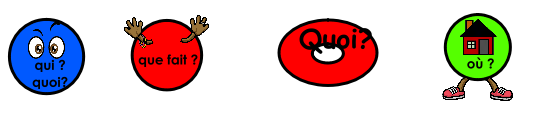 1@@@@@@@@@@@@@@@@@@@@@@@@@@@@@@@@@@@@@@@@@@@2@@@@@@@@@@@@@@@@@@@@@@@@@@@@@@@@@@@@@@@@@@@3@@@@@@@@@@@@@@@@@@@@@@@@@@@@@@@@@@@@@@@@@@@4@@@@@@@@@@@@@@@@@@@@@@@@@@@@@@@@@@@@@@@@@@@5@@@@@@@@@@@@@@@@@@@@@@@@@@@@@@@@@@@@@@@@@@@